GUÍA PROFESORMachineLearningforkidsETAPA 1. CREACIÓN DE CUENTA PROFESOR EN SISTEMA MachineLearningforkids     Ingresar a https://machinelearningforkids.co.uk/?lang=es#!/welcomeSeleccionar “CAMBIAR IDIOMA” y botón “EMPEZAR” en la pantalla.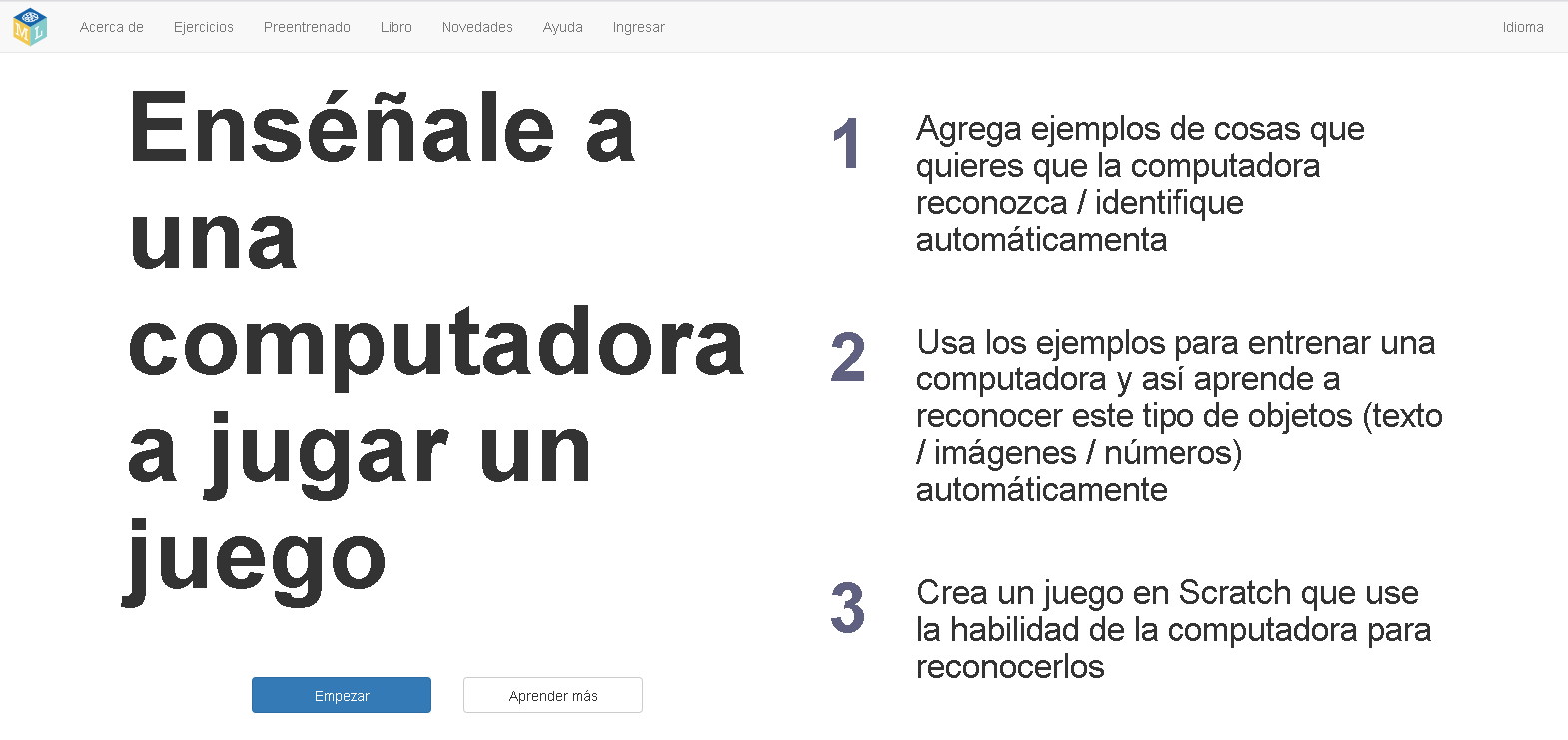 Seleccionar la opción “REGÍSTRATE”.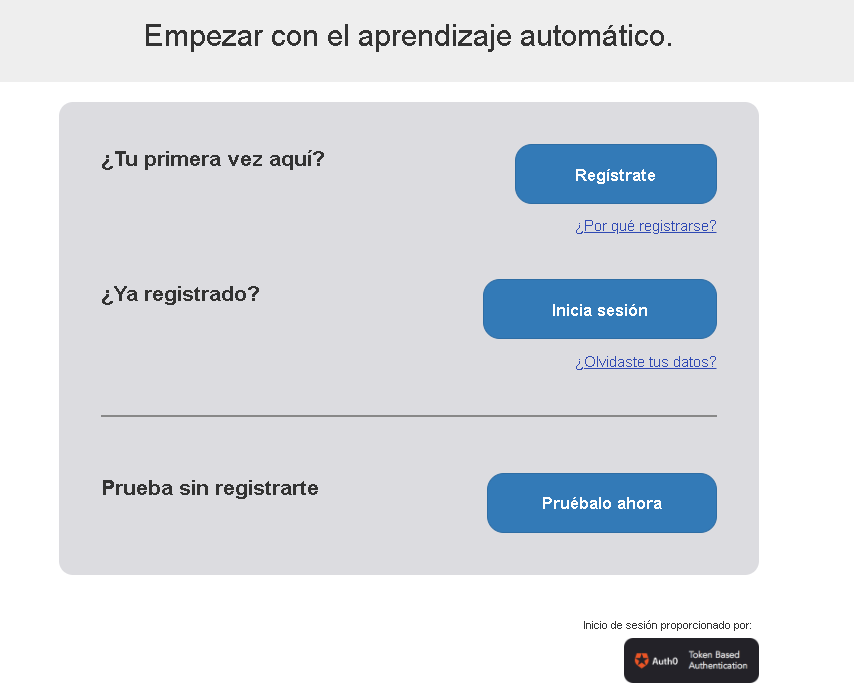 Seleccionar la opción “PROFESOR”.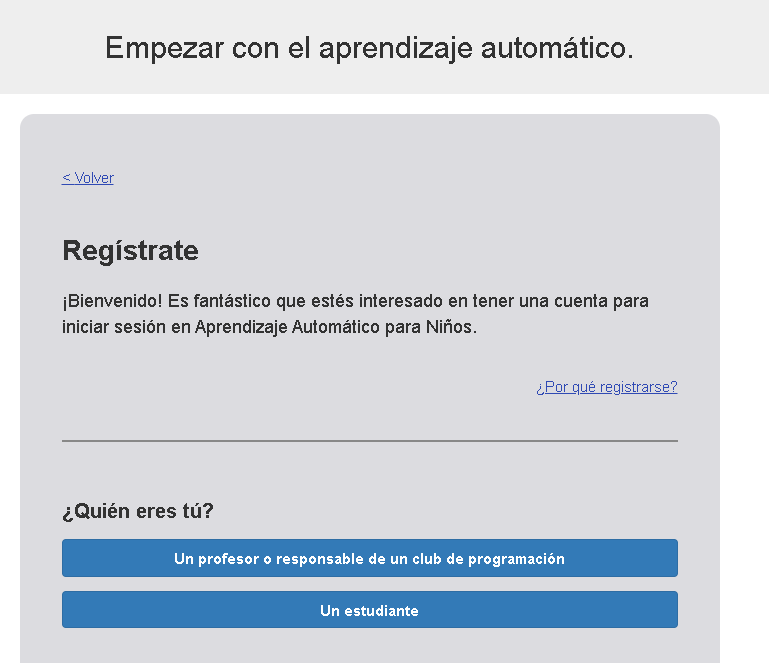 Seleccionar la opción “Crear una cuenta de clase no administrada”.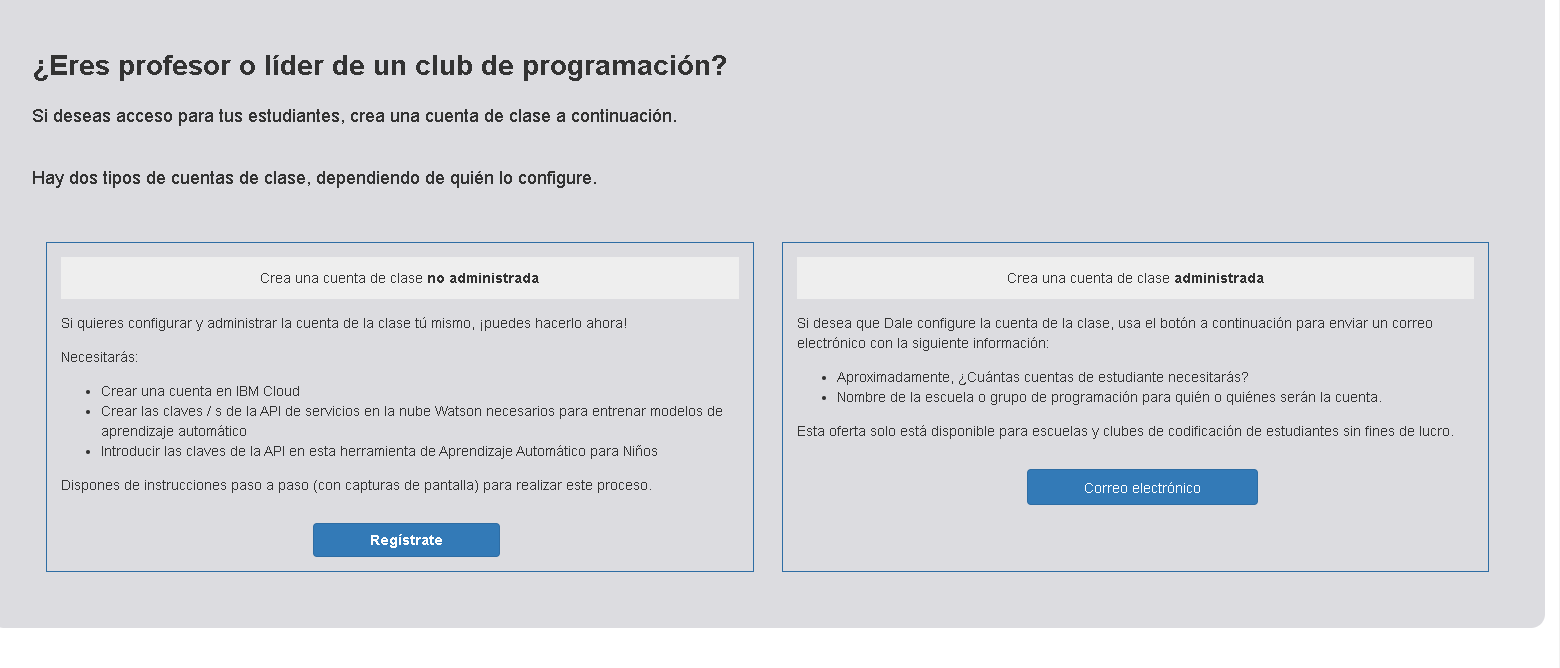 Registrarse con los datos solicitados y la validación del correo. 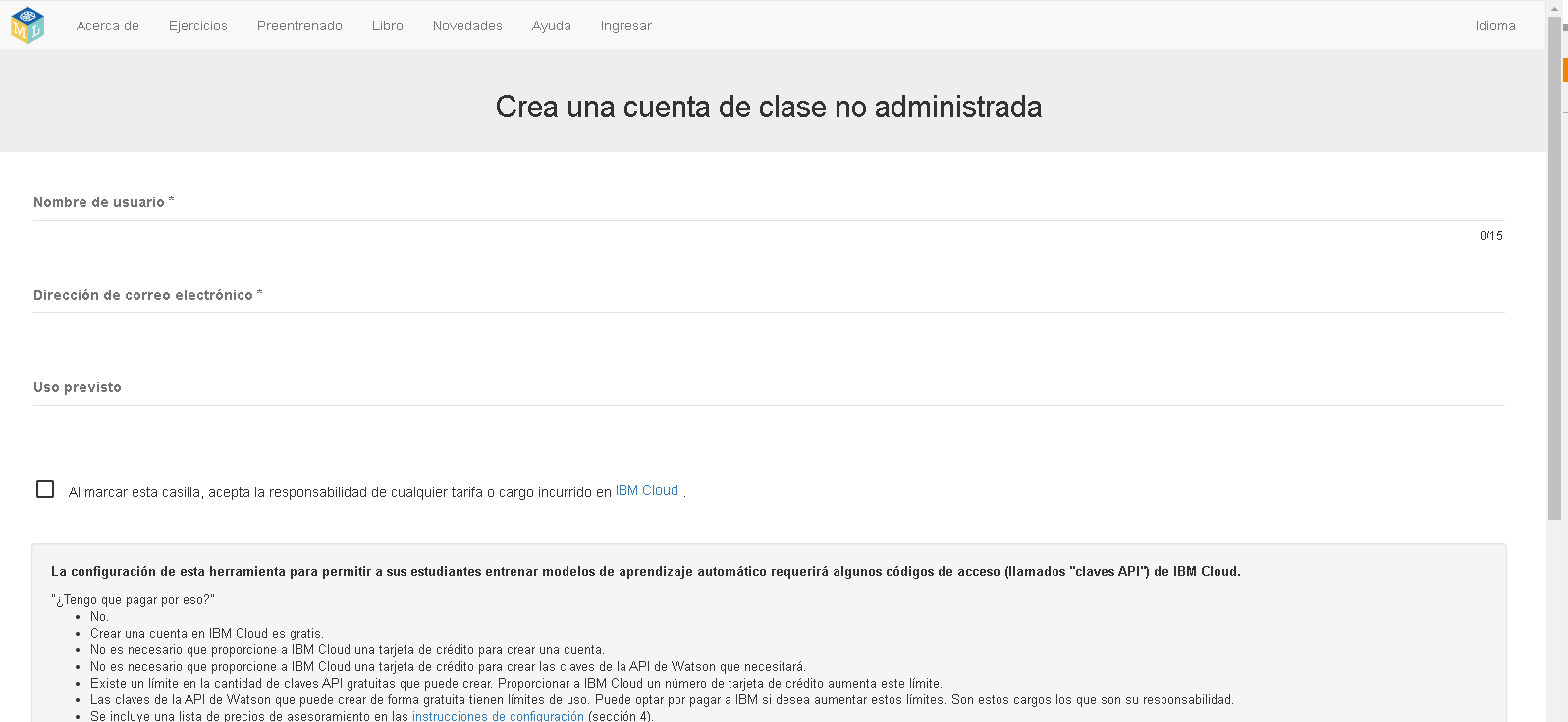 ETAPA 2. CREACIÓN DE CUENTA IBM CLOUD Seguir las instrucciones: Las instrucciones paso a paso con capturas de pantalla que lo guiarán en la acción de crear cuenta en IBM Cloud. ETAPA 3. CREACIÓN DE CUENTAS ESTUDIANTESIniciar sesión en https://machinelearningforkids.co.uk/#!/login con los datos creados en etapa 1.Ingresar a la sección profesor e ingresar la clave API proporcionada en IBM Cloud.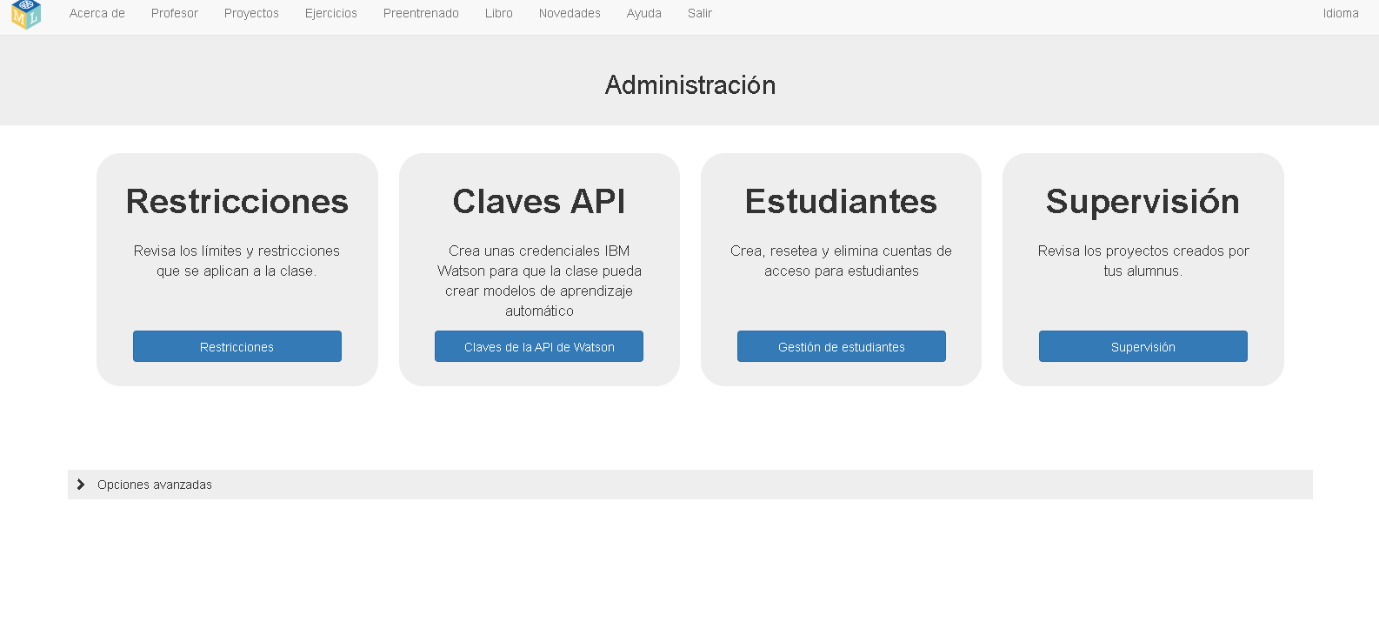 Luego ir a sección estudiantes e ingresar estudiantes nuevos con opción de administrarlos.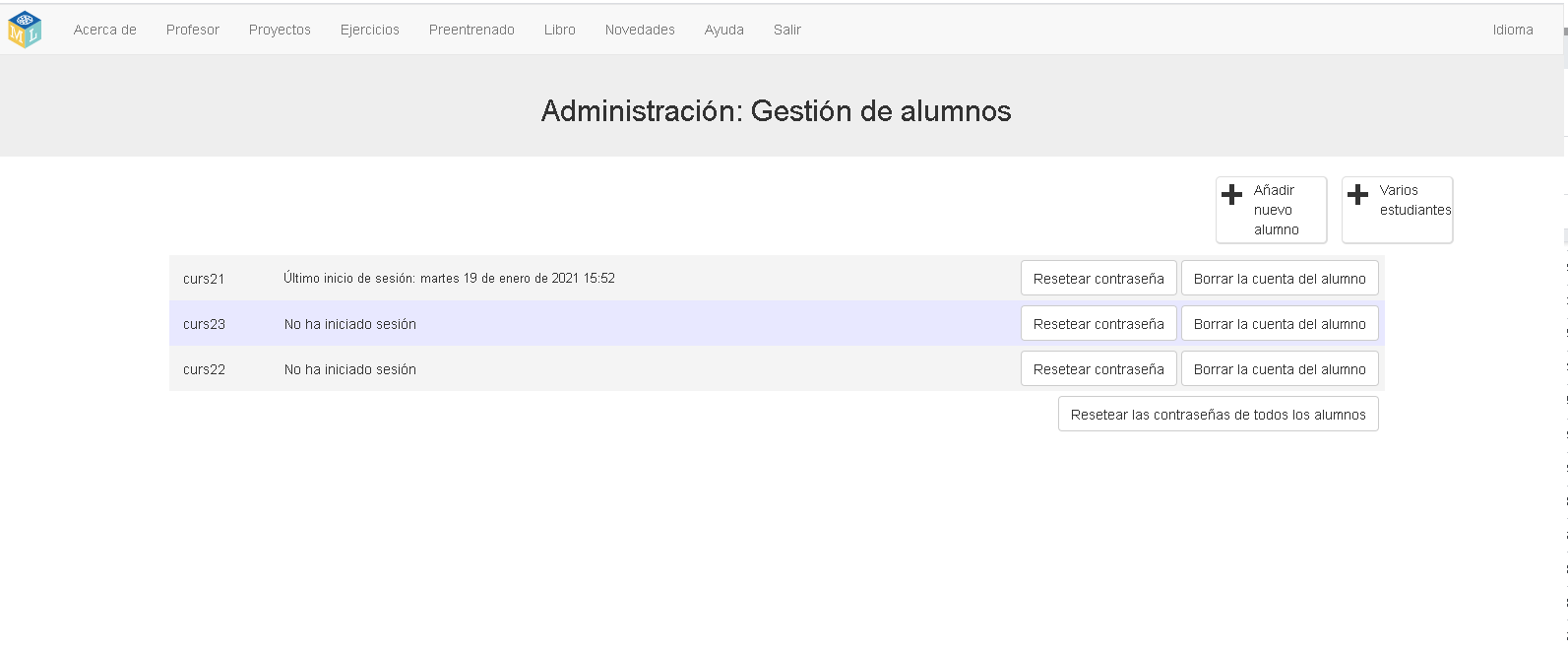 